NOTAS A LOS ESTADOS FINANCIEROSa) NOTAS DE DESGLOSEI) 	Notas al Estado de Situación FinancieraActivoEfectivo y EquivalentesEfectivo…………….………………..……………………………...………………………………………………………………………………$ 0Bancos/Tesorería…………….………………..……………………………...……………………………………………$ 782,732,598El saldo de la cuenta Bancos comprende la totalidad de las cuentas bancarias a nombre del Organismo, aperturadas con el objeto de administrar los recursos financieros provenientes de la Prestación de Servicios Médicos Propios, Transferencias, Fondos Federales y Convenios.Inversiones Temporales……………..………………………………………..…………………………………….….…$ 50,629,911El saldo de esta cuenta representa el importe de cuentas bancarias que se tienen inversión y que generan un rendimiento mensual al Organismo.Fondos en Afectación Específica…………………………………….……………………………….………………....$  44,722El saldo corresponde a los fondos revolventes para las diversas unidades médicas del Organismo para cubrir con sus necesidades básicas de manera mensual, siendo estos comprobados a la Oficina Central al cierre de cada mes.La asignación del fondo revolvente al cierre del ejercicio fiscal 2022 se integró de la siguiente manera:Derechos a recibir Efectivo y Equivalentes y Bienes o Servicios a RecibirCuentas por Cobrar a Corto Plazo……………..……………………………………………….……....……....$ 63,622,066El saldo de esta cuenta se genera por la prestación de servicios y atención médica brindada a la población abierta, así como por Convenios de servicios celebrados con Instituciones Públicas y Privadas.Deudores Diversos por Cobrar a corto plazo…………...……………………..…………………………..$ 165,015,758Su saldo integra principalmente el importe de documentos por cobrar de ejercicios anteriores, los viáticos pendientes de comprobar entregados a los trabajadores y funcionarios, así como por otros gastos pendientes de comprobación.Otros Derechos a recibir efectivo o equivalentes a corto plazo……………………………...….$ 26,563,602Su saldo integra por un saldo a favor del Impuesto Estatal sobre remuneraciones al trabajo personal subordinado e impuestos Federales.Anticipo a Proveedores por Adquisición de Bienes y Prestación de Servicios a Corto Plazo…….……………………..…………………………..……………..………………………………………….…………….$  24,258,303Esta cuenta refleja el importe de los pagos efectuados a proveedores por concepto de anticipo de bienes o servicios.Anticipo a Proveedores por Adquisición de Bienes Intangibles a Corto Plazo…….………………………………………..…………………..……………………………………………………………………….$  10,111Esta cuenta refleja el importe de los pagos efectuados a proveedores por concepto de anticipo de bienes o servicios.Anticipo a Contratistas por Obras Públicas a Corto Pla………….……………………………….……$ 73,352,297Representa el importe de los anticipos pendientes de amortizar otorgados para la realización de una obra pública.AlmacenesAlmacén de Materiales y Suministros de Consumo……….……………………….……….…….…..$ 567,781,652Al cierre del ejercicio fiscal 2022, el saldo más representativo de esta cuenta se integra por el valor de las existencias de materiales, medicamentos y suministros del Organismo para llevar a cabo la prestación de servicios médicos en el Estado.El sistema de contabilidad integra 64 almacenes, ubicados en las distintas unidades médicas y jurisdicciones sanitarias en el Estado.Dentro de ellos existe el Almacén Central, ubicado en Cd. Victoria, en el cual se reciben la mayor parte de las adquisiciones y bienes recibidos en especie, los cuales son distribuidos de acuerdo a las necesidades de las unidades médicas. Su saldo al mes de diciembre ascendió a $338’387,551.La valuación del Almacén se lleva a cabo a través del método de Costos Promedios.Estimación por Pérdida o Deterioro de Activos CirculantesEstimaciones para cuentas incobrables………….……………………….............................................$ 46,419,743Se consideraron como cuentas incobrables documentos por cobrar de ejercicio 2012 y anteriores del Hospital General Victoria, esto con el objeto de atender recomendaciones para depurar saldos de los Estados Financieros.Bienes Muebles, Inmuebles e IntangiblesBienes Inmuebles  Terrenos………………………..……………………..……………………….......................................................$ 374,628,808Edificios no Habitacionales…………………………..………………………………….………………..……..$  3,344,595,828Construcciones en Proceso en bienes propios………….………………………...…….……………$ 1,452,041,230Estas cuentas representan la infraestructura con la que cuenta el Organismo en el Estado en bienes inmuebles y obras en proceso al cierre del ejercicio fiscal 2022.	En el Organismo existen Construcciones en Proceso, mismas que serán reclasificadas a la cuenta de Edificios No Habitacionales, cuando se cuente con su Acta de Entrega emitida por la Dirección de Desarrollo en Infraestructura.Cabe señalar, que por error involuntario de la Secretaría de Obras Públicas, quien es la encargada de capturar en el Sistema de Contabilidad los proyectos y estimaciones de Obra Pública, registraron las obras del Centro de Salud de González y del Centro de Salud de Estación Colonias y Hospital Integral González, denominándolas como Construcciones en Proceso en Bienes de Dominio Público por un monto de $689,987.Bienes muebles  Mobiliario y Equipo de Administración…………………...…….………………………………..…......... $ 527,027,797Mobiliario y Equipo Educacional y Recreativo.………………………………………………………….….$10,889,917Equipo Instrumental Médico y de Laboratorio……………….….………………………….……….$ 2,855,984,706Vehículos y Equipo de Transporte…………………………….………..…………………….………..……….$ 210,428,994Maquinaria, Otros Equipos y Herramientas……………………………………………..…………………$ 243,894,575	Bienes Artísticos, Culturales y Científicos……………………………………………………………….…………….$ 87,010El saldo de este rubro que se presentan en el Estado de Situación Financiera al 31 de diciembre de 2022 refleja las adquisiciones de mobiliario, equipo de cómputo, equipo instrumental médico, maquinaria, equipo de transporte y otros activos fijos, necesarios para el desarrollo de las actividades relacionadas con el objeto del Organismo.El método de depreciación utilizado es el de línea recta, a continuación se presenta de manera agrupada cada uno de los rubros de los bienes muebles e inmuebles con su porcentaje de depreciación, depreciación acumulada y depreciación del ejercicio.Para fines prácticos, los montos enunciados en la relación anterior fueron redondeados de acuerdo a la balanza de comprobación, las diferencias no afectan la razonabilidad de los estados financieros.Bienes IntangiblesLos bienes intangibles se integran de la siguiente manera:*Cifras redondeadas para efecto de presentaciónEstimaciones y DeteriorosActualmente se están definiendo criterios normativos para la estimación de cuentas incobrables y para la estimación de inventarios.Otros ActivosOtros Activos Diferidos por $565,539 los cuales provienen de saldos de ejercicios anteriores. Incluyen depósitos en garantía realizados para arrendamientos y contratos de energía eléctrica.PasivoCuentas por Pagar a Corto PlazoSueldos por Pagar ……………………...………………………………..…………………………………………..$ 91,854,258Este rubro se integra por la provisión de nómina del ejercicio y en su caso, nómina de ejercicios anteriores, así como bloqueos de nómina pendientes de cancelar. Para el cierre del ejercicio fiscal 2022 se contabilizó la segunda parte de aguinaldo la cual es pagada en el mes de enero de 2023.Proveedores por Pagar a Corto Plazo …………….………………….……………………..………$ 1,020,363,875Representa el importe por el adeudo a proveedores por adquisiciones o prestación de servicios del Organismo pendientes de pago al 31 de diciembre de 2022, registrados para su pago a corto plazo, de acuerdo a la capacidad financiera y a los presupuestos destinados para hacer frente a las obligaciones.Contratistas por Obras Públicas por Pagar a Corto Plazo………………..………………….$ 38,267,030Representa el importe por pagar a Contratistas por la Construcción, ampliación o remodelación de bienes inmuebles del Organismo.Cuenta: Retenciones y Contribuciones por Pagar a Corto Plazo………....................$ 185,715,094Este rubro incluye las obligaciones fiscales del Organismo al 31 de diciembre de 2022 por concepto de retenciones de ISR, Impuesto sobre nóminas estatal y de Aportaciones de Seguridad Social. Así como también, retenciones para el entero de terceros de acuerdo a los contratos colectivos de trabajo.Cuenta: Otras Cuentas por Pagar a Corto Plazo………………..…..…………………………….$ 217,644,427Esta cuenta incluye la parte que cubre el Organismo como patrón por aportaciones de Seguridad Social, así como otras obligaciones a corto plazo a cargo del Organismo.Cuenta: Otros Fondos de Terceros a CP…..…………..…………………….……………………………$ 31,561,881Su saldo más representativo se integra el fondo estatal del ahorro por los trabajadores estatales de conformidad   con las condiciones laborales.Pasivos Diferidos a Corto PlazoCuenta: Ingresos Cobrados por Adelantado……………………………..…………………………………..……..…..…..$ 515,276II)	Notas al Estado de ActividadesIngresos de GestiónLos ingresos de Servicios de Salud de Tamaulipas al cierre del ejercicio fiscal 2022, se integran de la siguiente manera:*Cifras redondeadas para efecto de presentaciónLa integración de los ingresos devengados del ejercicio fiscal 2022, es del orden de los $ 9’900’777,570 que se presentan en el anexo correspondiente al Estado de Actividades.Los ingresos derivados del Fondo de Aportaciones para los Servicios de Salud representan el 37% de los ingresos totales del Organismo. El presupuesto autorizado calendarizado fue publicado el 20 de Diciembre de 2021 en el Diario Oficial de la Federación por un monto de $ 3’693’109,973. Durante el ejercicio 2022 se recibió una ampliación presupuestal por un monto de $2’894,665.El recurso de Transferencias Internas y Asignaciones del Sector Público ministrado por el Gobierno del Estado, fue de $ 3’008’961,775, representando la segunda fuente de recursos más importante del Organismo. Durante el ejercicio fiscal 2022 se suscribieron diversos convenios federales, en el cual destaca por su representatividad el Acuerdo de Coordinación para Garantizar la Prestación Gratuita de Servicios de Salud, Medicamentos y demás Insumos Asociados para las Personas sin Seguridad Social celebrado con el Instituto de Bienestar. Los ingresos por Venta de Bienes y Servicios, realizados por la recaudación de Servicios Médicos otorgados a otros Organismos Públicos, ascendieron a un monto de $459’453,374.En la cuenta Otros Ingresos se integra por intereses generados en las cuentas bancarias, reintegros y depósitos de cifras no considerables, así como disminuciones en el Almacén de Materiales y Suministros para Consumo.Gastos y Otras Pérdidas:Los gastos efectuados por Servicios de Salud de Tamaulipas al cierre del ejercicio fiscal 2022, se presentan a continuación:El total de gastos alcanzó la cifra de $ 10’090’966,961 de los cuales el 68% de los mismos sirvió para el pago de Servicios Personales.Destacan 4 partidas de gastos con un importe que representa poco más del 10% de los gastos totales en el año, los cuales son:Remuneraciones al personal de carácter permanente: corresponde al importe de sueldos y salarios de la nómina correspondiente al personal permanente federal, homologado, estatal y de jubilados.Remuneraciones adicionales y especiales: en esta cuenta se incluyen prestaciones adicionales al sueldo.Otras prestaciones sociales y económicas: en este rubro se incluyen otras prestaciones adicionales al sueldo establecidas en los contratos de trabajo, así como los laudos.Productos Químicos, Farmacéuticos y de Laboratorio: corresponde al importe por medicamentos e insumos médicos. III)	Notas al Estado de Variación en la Hacienda PúblicaAl 31 de diciembre del ejercicio 2022 se obtuvo un desahorro por un monto de $ 190’189,391.Durante el ejercicio fiscal del ejercicio fiscal 2022 se realizaron modificaciones a la cuenta de Resultados de Ejercicios Anteriores por reintegros de Recursos Federales a la Tesorería de la Federación y otros movimientos previamente autorizados en la Sesión de la Junta de Gobierno.IV)	Notas al Estado de Flujos de Efectivo Efectivo y equivalentesEl análisis de los saldos inicial y final, del Estado de Flujo de Efectivo en la cuenta de efectivo y equivalentes:Adquisiciones de bienes muebles e inmuebles con su monto global y porcentaje que se aplicó en el presupuesto Federal o Estatal según sea el caso:Al 31 de diciembre de 2022 se realizaron adquisiciones de bienes muebles e intangibles por un monto de $ 44’041,984. La adquisición de los bienes fue realizada con recursos de libre disposición hasta en un 69 %, mientras que el resto del 31% fue realizada con recursos etiquetados federales.3.- Conciliación de los Flujos de Efectivo Netos de las Actividades de Operación y la cuenta de Ahorro/Desahorro antes de Rubros Extraordinarios:V) Conciliación entre los ingresos presupuestarios y contables, así como entre los egresos presupuestarios y los gastos contables:Conciliación entre los Ingresos Presupuestarios y ContablesVariación por redondeo de centavosConciliación entre los Egresos Presupuestarios y los Gastos ContablesVariación por redondeo de centavosBajo protesta de decir verdad declaramos que los Estados Financieros y sus Notas, son razonablemente correctos y son responsabilidad del emisor.NOTAS DE MEMORIA (CUENTAS DE ORDEN)Cuentas de Orden Contables y Presupuestarias:INGRESOSEGRESOSBajo protesta de decir verdad declaramos que los Estados Financieros y sus Notas, son razonablemente correctos y son responsabilidad del emisorc) NOTAS DE GESTIÓN ADMINISTRATIVAIntroducciónEl 20 de Agosto de 1996, el Ejecutivo Federal, los Gobernadores de los Estados y el Secretario General del Sindicato Nacional de Trabajadores de la Secretaría de Salud, firmaron el Acuerdo Nacional para la Descentralización de los Servicios de Salud, del cual se derivó la firma con cada uno de los Estados de un Acuerdo de Coordinación para la Descentralización Integral de los Servicios de Salud.En virtud de lo anterior, el 22 de enero de 1997, mediante decreto publicado en el Periódico Oficial No. 7, fue creado el O.P.D. Servicios de Salud de Tamaulipas.Conforme al decreto de creación, el Gobierno y la administración general del Organismo, estará a cargo de la Junta de Gobierno y del Director General.Dentro de las atribuciones generales al Director de los Servicios de Salud, están las siguientes:Formular el anteproyecto de presupuesto anual de egresos del Organismo y someterlo a la consideración de la Junta de Gobierno;Presentar para su aprobación los planes de trabajo, informes de actividades e informe anual de actividades y resultados obtenidos, así como los estados financieros anuales del Organismo;Instrumentar sistemas y procedimientos que permitan la mejor aplicación de los recursos;La información financiera del Ejercicio 2022 de los Servicios de Salud de Tamaulipas, provee una información confiable, oportuna, compresible, periódica y comparable, expresada en términos monetarios.Panorama Económico y FinancieroEl presupuesto de Ingresos y de Egresos del Organismo, fue presentado en la Primera Sesión Ordinaria de la Junta de Gobierno del ejercicio 2022, el día 30 de marzo de 2022.Los recursos presupuestados, administrados por la Subsecretaría de Administración y Finanzas del Organismo, incluirán los siguientes:Federales: Fondo de Aportaciones para los Servicios de Salud.Acuerdo INSABI.Recursos del Presupuesto de Egresos de la Federación.Otros Convenios.Estatales:Transferencias Internas y Asignaciones del Sector Público.Ingresos Propios: Convenios por la prestación de servicios con instituciones públicas y privadas.Derivado de la Contingencia Sanitaria ocasionada por el virus SARS-CoV2 (COVID-19) y de conformidad con el Decreto Gubernamental mediante el cual se dictan medidas de seguridad sanitaria para combatir la enfermedad grave de atención prioritaria generada por el VIRUS SARS-COV2 (covid-19) en el Estado Libre y Soberano de Tamaulipas publicado en el Periódico Oficial del Estado el 29 de marzo de 2020, el Organismo realizó acciones extraordinarias con la finalidad de garantizar el derecho a la salud y la salubridad en general de la población.Autorización e HistoriaServicios de Salud de Tamaulipas es un Organismo Público Descentralizado de la Administración Pública Estatal con personalidad jurídica y patrimonio propios creado mediante Decreto publicado en el Periódico Oficial del Estado el 22 de enero de 1997.Mediante Decreto Nº 13 de fecha 03 de febrero de 1999, publicado en el Periódico Oficial del Estado ese mismo día, se expide la Ley Orgánica de la Administración Pública del Estado de Tamaulipas, la cual en su Artículo 4º Transitorio abroga el Decreto publicado en el Periódico Oficial del Estado el 22 de enero de 1997 y mediante Decreto publicado en el Periódico Oficial del Estado el 27 de febrero de 1999, se creó nuevamente el Organismo Público Descentralizado.Mediante Decreto Nº 316 publicado en el Periódico Oficial del Estado el 07 de diciembre de 2000, se crea la Secretaría de Salud, la cual sustituye a la Secretaría de Desarrollo Social en la Administración del Organismo Público Descentralizado Servicios de Salud de Tamaulipas.Mediante Acuerdo Gubernamental publicado en el Periódico Oficial del Estado el 8 de diciembre de 2021 se determinó la Estructura Orgánica del O.P.D. Servicios de Salud de Tamaulipas.Organización y Objeto SocialServicios de Salud de Tamaulipas tiene por objeto ejercer las funciones transferidas por la Secretaría de Salud Federal, con el fin de prestar servicios de salud a la población abierta en la Entidad.Régimen FiscalServicios de Salud de Tamaulipas está sujeto al Régimen de Personas Morales con fines no lucrativos, estando obligado enterar el Impuesto sobre la Renta retenido a quienes haga pagos por salarios y honorarios asimilables (de acuerdo a convenios celebrados), por la prestación de servicios profesionales y por el arrendamiento de bienes inmuebles; así mismo, está obligado al pago de Aportaciones de Seguridad social por sus trabajadores y a la retención y entero de las cuotas correspondientes a los mismos y al pago del Impuesto sobre Remuneraciones al Trabajo Personal Subordinado. Las unidades médicas y de servicios con que se cuenta actualmente el Organismo son:Hospitales Civiles: Madero, Cd. Victoria y Nuevo Laredo.Hospitales Generales: Cd. Victoria, Tampico, Reynosa, Mante, Altamira, San Fernando, Matamoros, Valle Hermoso, Rio Bravo y Nuevo Laredo.Hospitales Infantiles: Infantil Tamaulipas ubicado en Cd. Victoria y Materno Infantil ubicado en Reynosa.Hospitales Integrales: Abasolo, Aldama, Jaumave y Miguel Alemán.Jurisdicciones Sanitarias: Victoria, Tampico, Matamoros, Reynosa, Nuevo Laredo, Mante, San Fernando, Jaumave, Miguel Alemán, Valle Hermoso, Padilla y Altamira.Centro Estatal de Transfusión Sanguínea, Centro Oncológico de Tamaulipas, Centro Oncológico de Nuevo Laredo, Centro RENACER, Hospital Psiquiátrico Tampico, Coordinación de CAIRRS, Laboratorio Estatal de Salud Pública y el Centro Estatal de Salud Mental de Matamoros.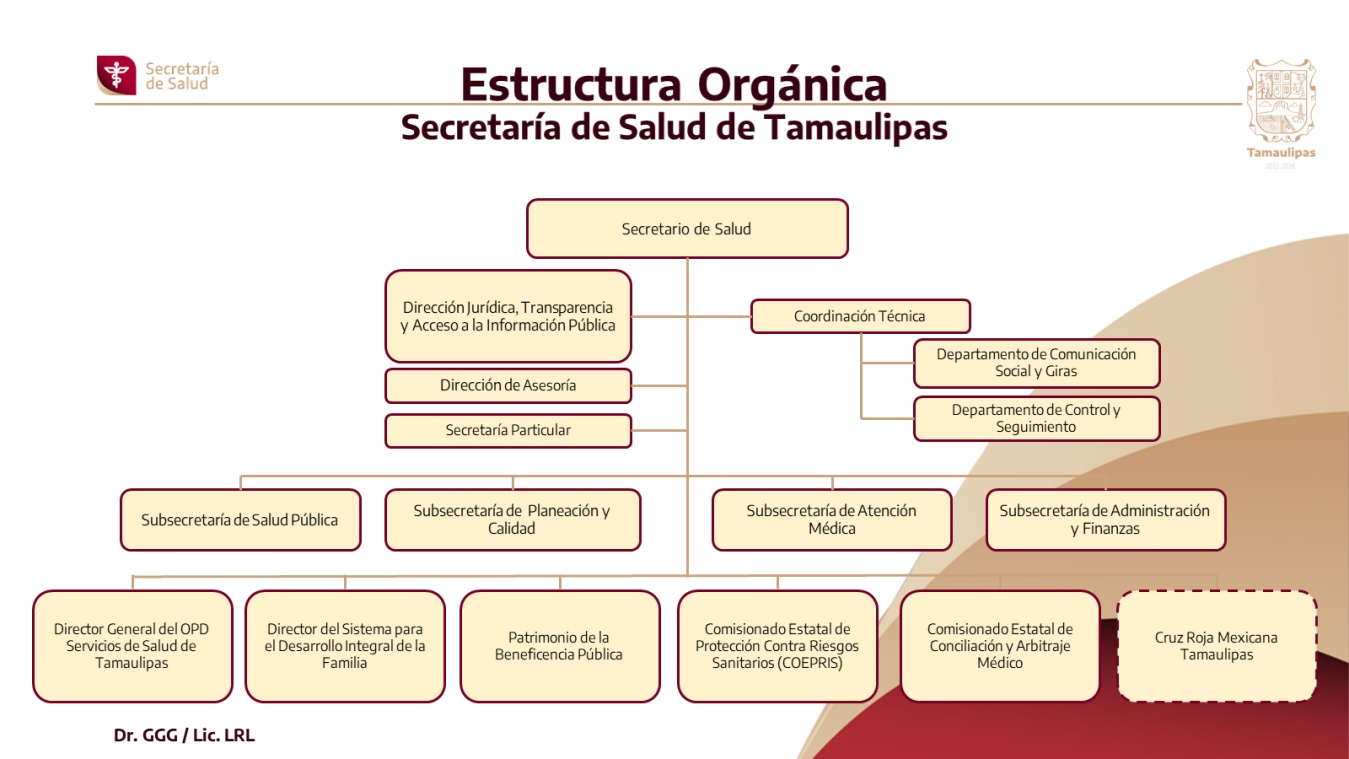 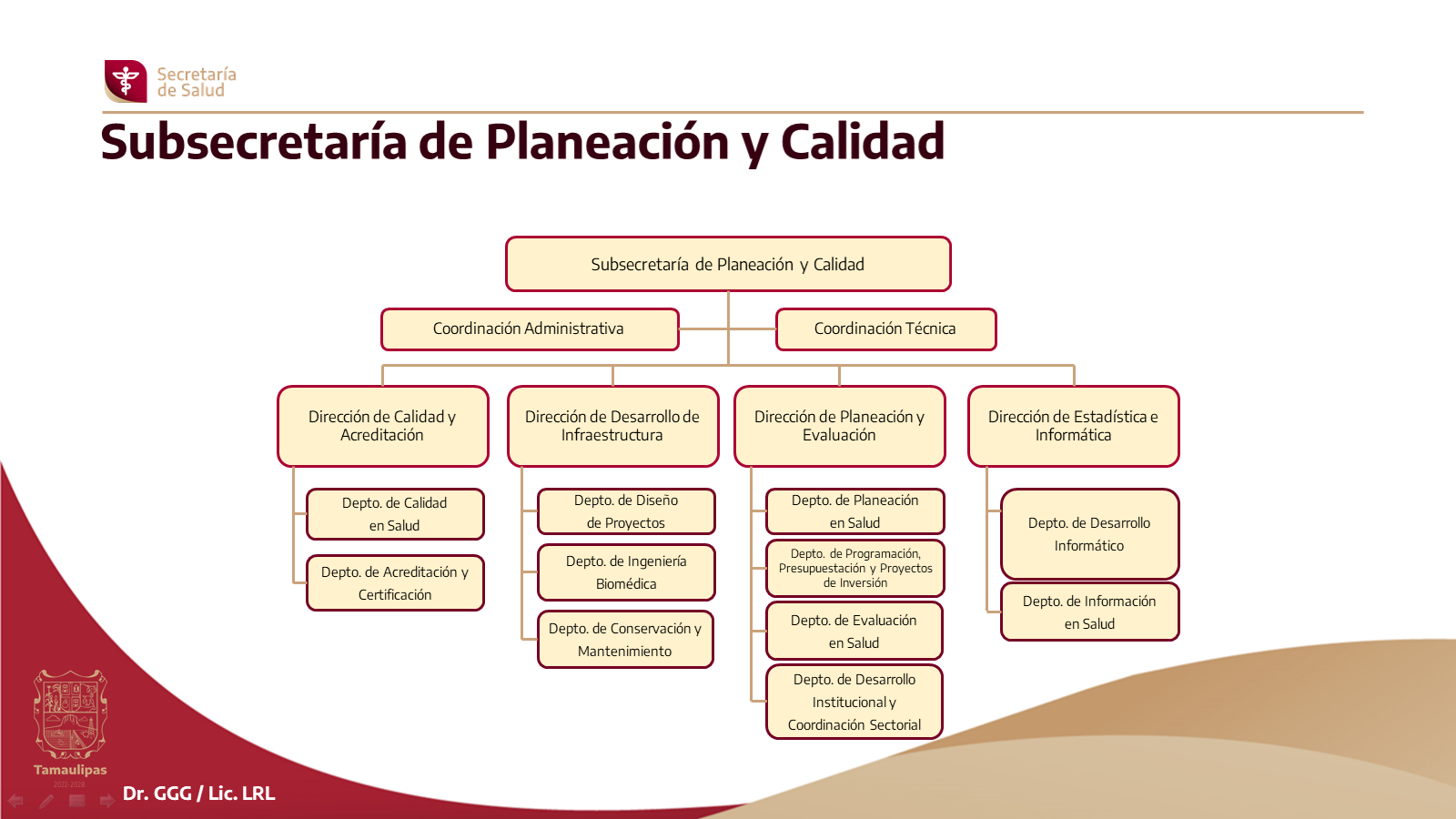 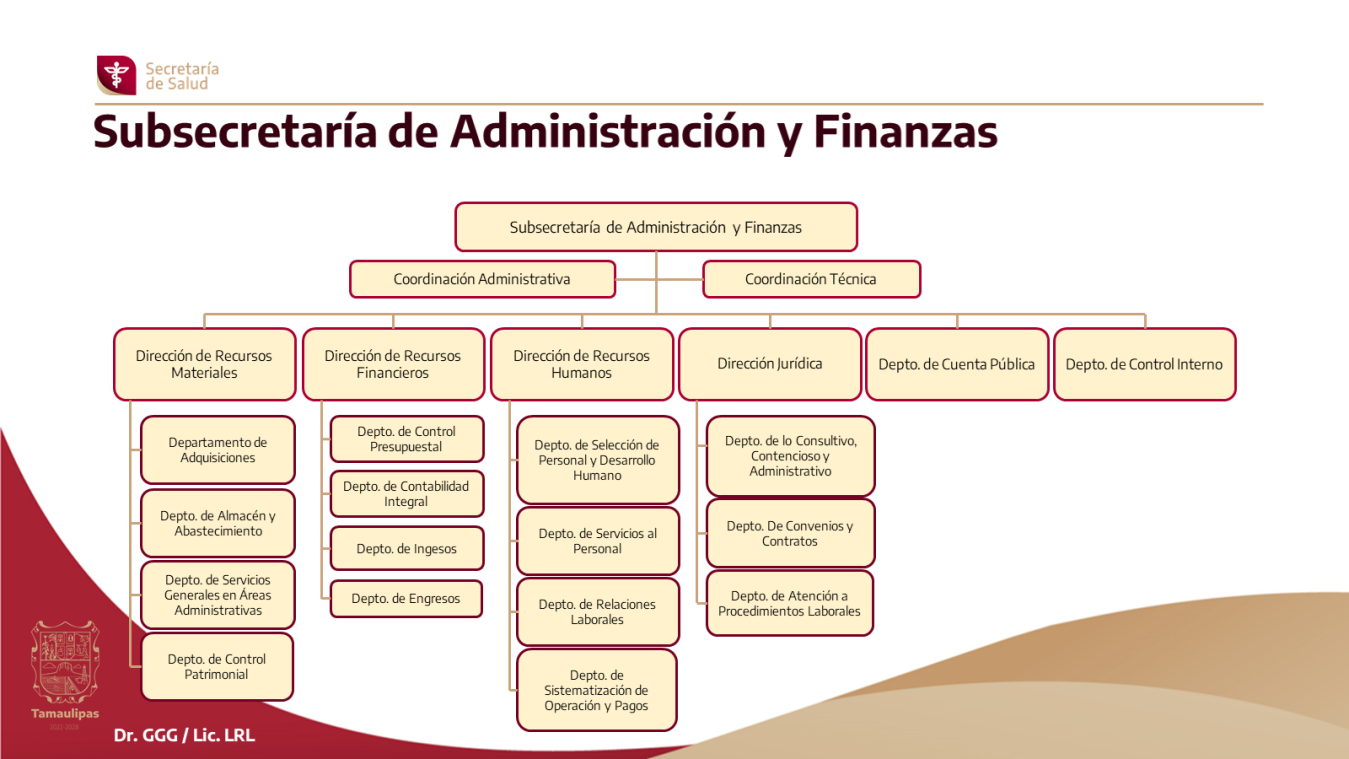 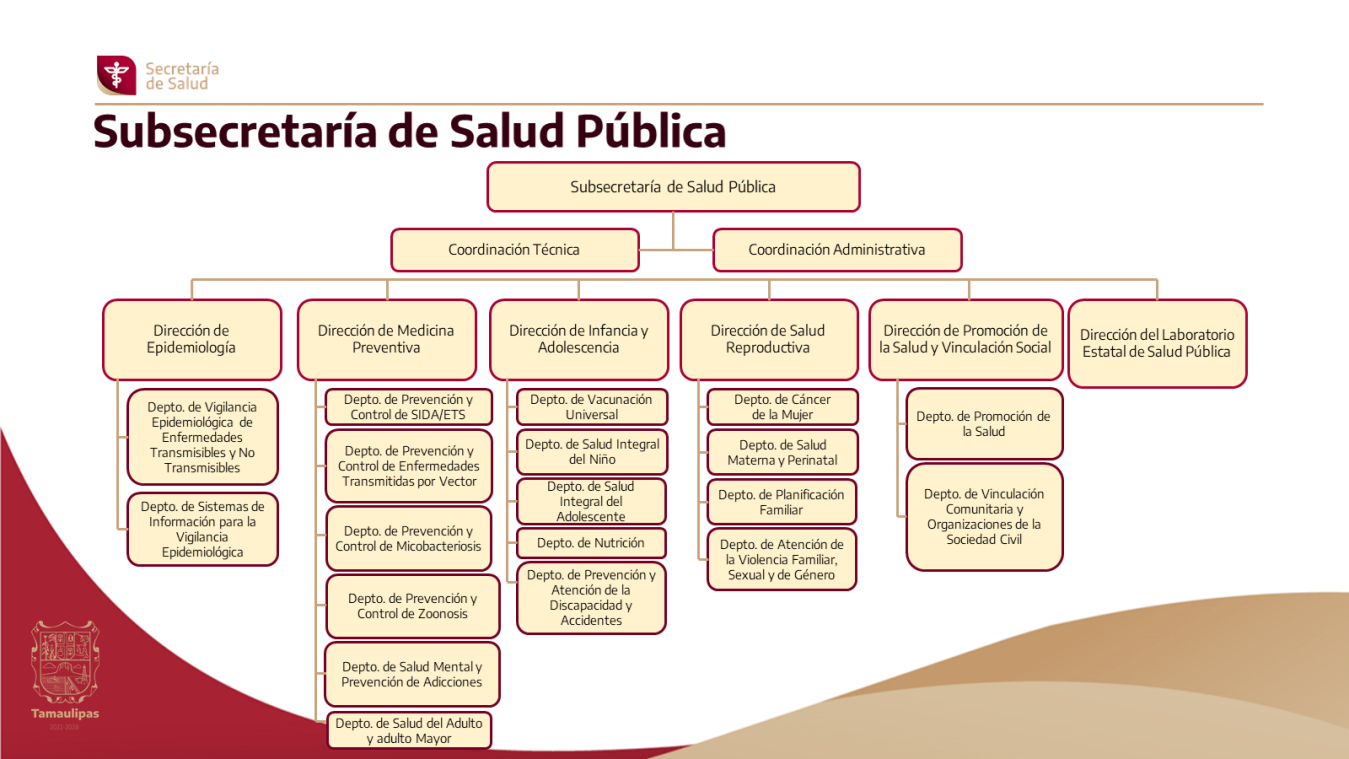 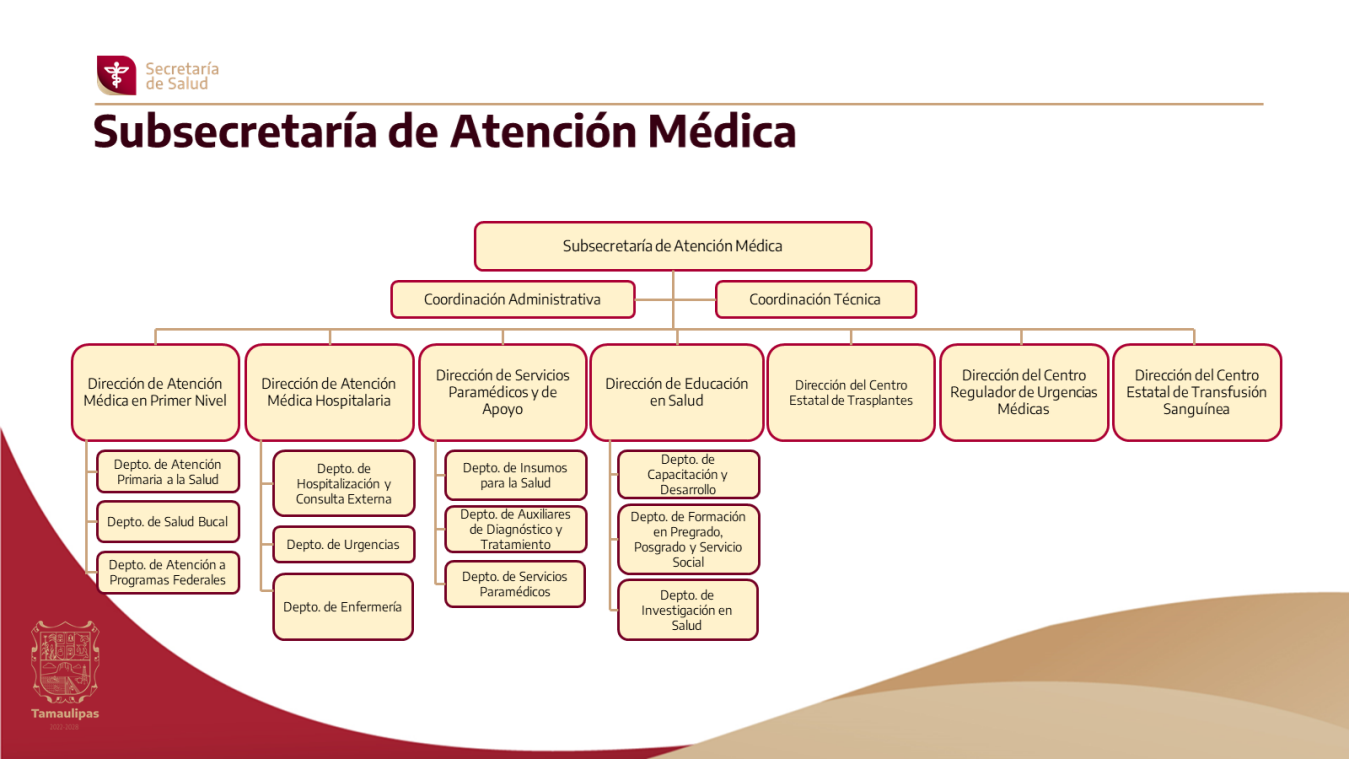 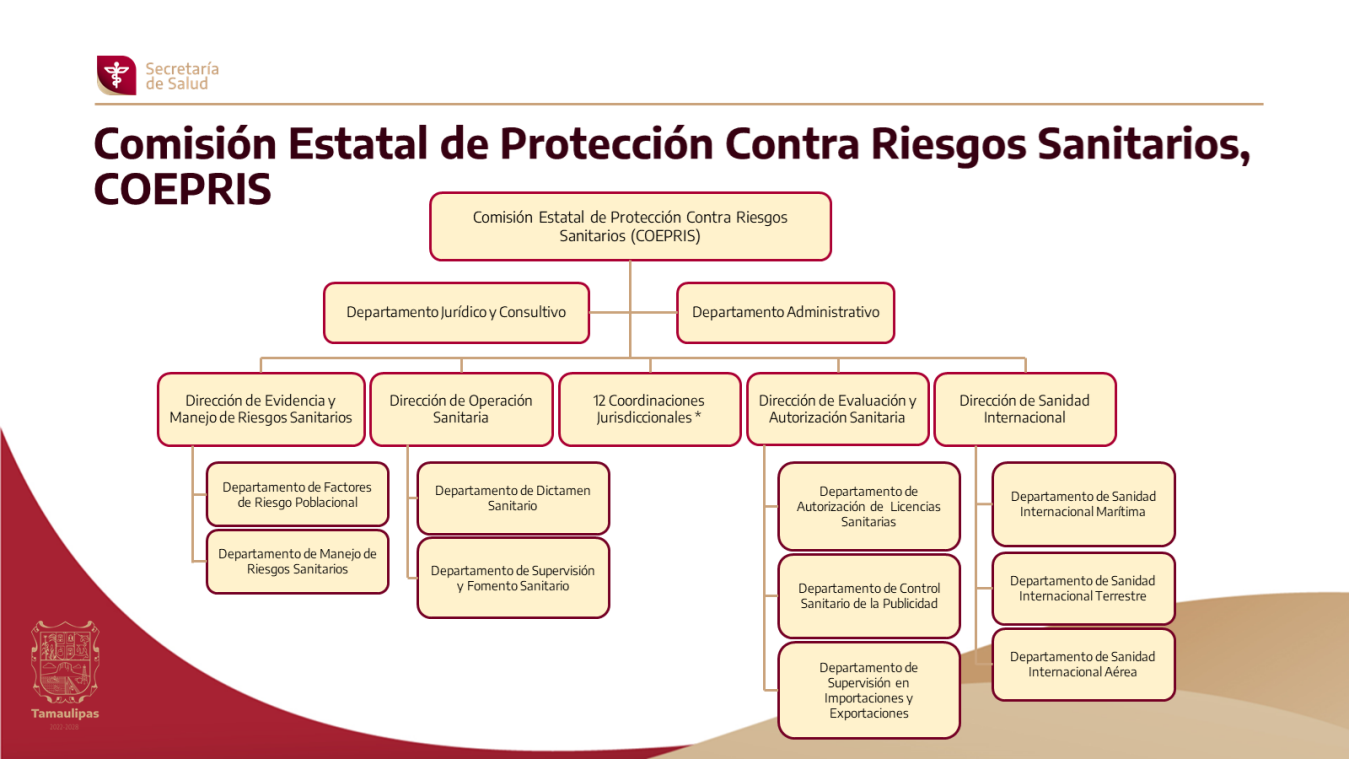 Bases de Preparación de los Estados FinancierosLos Estados Financieros al 31 de diciembre de 2022 fueron preparados de acuerdo a los Postulados de Contabilidad Gubernamental y demás normatividad.Políticas de Contabilidad SignificativasEfectivo y equivalentes: El efectivo radicado por la Federación, referente al Fondos Federales (FASSA y Otros Convenios), es transferido por la Secretaría de Finanzas a las cuentas bancarias específicas y productivas aperturadas por ejercicio, en fechas determinadas de acuerdo a la calendarización emitida en el presupuesto de egresos de la Federación.Al inicio de cada ejercicio, se apertura una cuenta bancaria para la recepción del recurso del Ramo 33, FASSA y cuentas bancarias adicionales que controlan el gasto en servicios personales y operativo y de inversión.A su vez, existen diferentes cuentas bancarias por cada recurso o programa, lo que permite llevar un mejor control operativo de los mismos.En cuanto a la recaudación de derechos por concepto de prestación de servicios médicos, esta es depositada en una cuenta concentradora en la Secretaría de Finanzas del Gobierno del Estado por las Unidades Médicas. Dicha recaudación es transferida como Subsidio Estatal al Organismo con posterioridad.Cada unidad médica tiene un fondo revolvente limitado, que sirve para disponer de flujos de efectivo, ante cualquier necesidad operativa que afronte en el desarrollo de sus actividades.Cuentas y Documentos por Cobrar: las cuentas y documentos por cobrar se registran a su valor de realización. Almacén: Los bienes y suministros para la prestación de servicios médicos, se registran a su costo de adquisición, que incluye el impuesto al Valor Agregado. En el caso del suministro de bienes recibidos como aprovechamientos de tipo corriente, donaciones, se valúan a su valor razonable.Bienes inmuebles, infraestructura y construcciones: se encuentran valuados a su costo de adquisición, incluyendo el Impuesto al Valor Agregado. Las adaptaciones y remodelaciones se capitalizan de acuerdo a los lineamientos de la Ley de Obras Públicas del Estado y atendiendo a las reglas de registro y valuación del patrimonio emitidos por el Consejo de Armonización Contable. Bienes Muebles: se encuentran valuados a su costo de adquisición, incluyendo el Impuesto al Valor Agregado.Pasivos: se registra a su recurso histórico, neto de descuentos otorgados de la colocación del pasivo.Patrimonio: se reconocen los resultados de operación de ejercicios anteriores y los del ejercicio generados.Para el caso de los registros a la cuenta de Resultados de Ejercicios Anteriores, cuando se realice un reintegro monetario a la Tesorería de la Federación, Secretaría de Finanzas o algún otro Ente Público, estos se realizan en el momento en que ocurren. Otras afectaciones a la cuenta de Resultados de Ejercicios Anteriores son previamente autorizadas por la Junta de Gobierno para su registro.Ingresos: de conformidad con el Acuerdo por el que se reforman las Normas y Metodología para la determinación de los Momentos Contables de los Ingresos, los ingresos que recauda el Organismo se devengan al momento de su recaudación.Egresos: se devengan conforme a lo establecido en el Acuerdo por el que se reforman las Normas y Metodología para la determinación de los Momentos Contables de los Egresos.El estado de flujo de efectivo integrado dentro de los Estados Financieros, se realiza bajo el método indirecto, establecido en la NICSP 2 Norma Internacional de Contabilidad del Sector Público.Al cierre del ejercicio fiscal 2022 se realizó la reclasificación contable, para reconocer como Transferencia los recursos en especie que se recibieron del financiamiento FONSABI Federal.Durante el ejercicio fiscal 2022 el subejercicio manifestado en el Estado Analítico del Presupuesto de Egresos ascendió a $ 371’247,367, sin embargo, las ampliaciones al presupuesto de egresos del Organismo, incluyen transferencias en especie de fondos federales que forman parte del subejercicio en mención, ya que estas transferencias en especie no son comprometidas ni pagadas por este Organismo.Así mismo, dentro del mismo subejercicio existe un monto de $107’704,557 de remanentes aun no ministrados por la Federación del Convenio para la Construcción del Hospital General Matamoros y General Madero. Estos convenios tienen la característica presupuestal de ser plurianuales y se irán ejerciendo conforme se ministren los recursos para el pago de estimaciones de obra pública.Posición en Moneda Extranjera y Protección por Riesgo CambiarioActualmente el Organismo no tiene activos, ni pasivos registrados en moneda extranjera.Existe la política de registrar las operaciones en moneda extranjera al tipo de cambio del día anterior al que se causen las contribuciones de conformidad con el Código Fiscal de la Federación.Reporte Analítico del Activo9.	Fideicomisos, Mandatos y Análogos	Servicios de Salud de Tamaulipas no realiza operaciones de estos conceptos.Reporte de la RecaudaciónInformación sobre la Deuda y el Reporte Analítico de la DeudaServicios de Salud de Tamaulipas no tiene contratada Deuda Pública durante el ejercicio 2022.12.   Calificaciones otorgadasServicios de Salud de Tamaulipas no realizó operaciones que hubieran requerido alguna calificación crediticia.Proceso de MejoraDurante el ejercicio 2022 se continuó con el proceso de depuración a saldos de cuentas contables con antigüedad considerable.En el mes de mayo se iniciaron los procesos para evaluar la incobrabilidad de documentos por cobrar generados por atenciones a Población Abierta, vigentes desde el ejercicio fiscal 2012.Durante el ejercicio fiscal 2022 se reconoció dentro de cuentas incobrables, un monto de $46’419,743 por concepto de documentos por cobrar de ejercicios anteriores al ejercicio fiscal 2012, específicamente realizados en el Hospital General Victoria.Al cierre del ejercicio fiscal 2022, de conformidad con la Séptima Cláusula del Contrato de Donación celebrado entre el Liquidador designado para el proceso de Extinción del Régimen Estatal de Protección Social en Salud de Tamaulipas y el O.P.D Servicios de Salud de Tamaulipas, se incorporaron al patrimonio lo bienes muebles del Ente el cual se encuentra en Proceso de Extinción.En Infraestructura Médica, se continúa con el proceso de Construcción del Hospital General Matamoros. El 30 de septiembre de 2022 se suscribió un convenio para calendarizar la transferencia de recursos con vigencia al 30 de septiembre de 2023. 14.	Información por Segmentos	Servicios de Salud de Tamaulipas no integra de manera segmentada la información financiera.15.	Eventos Posteriores al Cierre	No se tiene conocimiento de algún evento posterior que afecte estos Estados Financieros.16.	Partes RelacionadasServicios de Salud de Tamaulipas no tiene partes relacionadas que influyan en la toma de decisiones financieras y operativas.Bajo protesta de decir verdad declaramos que los Estados Financieros y sus Notas, son razonablemente correctos y son responsabilidad del emisorUnidadMonto AsignadoUnidadMonto AsignadoHospital General Mante1,146,726Jurisdicción Sanitaria  VIII Jaumave700,000Hospital General Reynosa4,550,000Jurisdicción Sanitaria IX Miguel Alemán390,000Hospital General Tampico6,800,000Jurisdicción Sanitaria X Valle Hermoso630,000Hospital General Matamoros5,200,000Jurisdicción Sanitaria XI Padilla600,000Hospital General Nuevo Laredo2,683,331Jurisdicción Sanitaria XII Altamira980,000Hospital General San Fernando385,000Hospital General Altamira1,237,777Jurisdicción Sanitaria I Victoria1,260,000Hospital Materno Infantil Reynosa1,950,000Jurisdicción Sanitaria II Tampico980,000Hospital General Río Bravo606,669Jurisdicción Sanitaria III Matamoros1,260,000Hospital General Valle Hermoso567,777Jurisdicción Sanitaria IV Reynosa1,260,000Hospital Psiquiátrico Tampico665,000Jurisdicción Sanitaria V Nuevo Laredo980,000Hospital Civil Victoria3,150,000Jurisdicción Sanitaria VI Mante630,000Hospital Civil Nuevo Laredo1,232,777Jurisdicción Sanitaria  VII San Fernando454,638Hospital Civil Madero2,669,749Hospital Infantil Tamaulipas5,950,000Centro RENACER27,000Hospital General Victoria5,950,000Centro Oncológico Laredo200,000Hospital Integral Miguel Alemán158,335CAIRRS1,039,855Hospital Integral de Aldama626,108Centro Oncológico Tamaulipas530,000Hospital Integral de Jaumave280,000Centro Estatal de Trasfusión Sanguínea Victoria1,200,000Centro de Salud Mental Matamoros100,000Hospital Integral Abasolo241,108COEPRIS Jurisdicción 1899,226COEPRIS Jurisdicción 7466,966COEPRIS Jurisdicción 2749,893COEPRIS Jurisdicción 8287,279COEPRIS Jurisdicción 3660,383COEPRIS Jurisdicción 9427,825COEPRIS Jurisdicción 4797,419COEPRIS Jurisdicción 10465,281COEPRIS Jurisdicción 5695,670COEPRIS Jurisdicción 11507,828COEPRIS Jurisdicción 6499,998COEPRIS Jurisdicción 12549,437BienMonto en LibrosPorcentaje de depreciaciónDepreciación del ejercicioDepreciación AcumuladaEdificios No Habitacionales3,344,595,8283%111,486,528780,405,693Muebles de Oficina y Estantería225,616,00010%9,467,16592,494,571Muebles excepto de Oficina y Estantería 31,073,29010%243,02731,292,438Equipo de Cómputo y tecnologías de la Información207,743,70820%12,022,380108,223,781Otros Mobiliarios y Equipos62,594,80010%5,350,69624,390,772Equipos y Aparatos Audiovisuales3,207,00110%307,7711,712,076Aparatos Deportivos184,12315%9,003118,235Cámaras Fotográficas y de Video1,591,51620%127,7231,350,376Equipo Educacional y Recreativo5,907,27710%535,4972,914,317Equipo Médico y de Laboratorio2,722,579,56510%190,420,2771,430,966,929Instrumental Médico y de Laboratorio133,405,14120%18,387,944116,106,397Vehículos y Equipo Terrestre210,428,99412%12,790,517118,282,016Maquinaria y Equipo Agropecuario16,491,49410%1,572,30014,010,946Maquinaria y Equipo Industrial68,110,10325%1,466,76418,483,811Equipo de Aire Acondicionado56,197,27710%2,546,73736,219,051Equipo de Comunicación y Telecomunicación24,753,06212%1,379,2157,922,190Equipo General Eléctrico, Aparatos, Accesorios Eléctricos.76,316,75525%2,945,78913,118,909Herramientas y Maquinas1,555,90415%103,625515,641Otros Bienes Muebles469,98020%47,142250,460Bienes Artísticos, Culturales y Científicos87,0100%00TOTALES7,192,908,828371,210,1002,798,778,609BienMonto en LibrosPorcentaje de amortizaciónAmortización del ejercicioAmortización AcumuladaSoftware2,815,958100%02,505,220Licencias1,309,038100%353,3191,017,024TOTALES4,124,996353,3193,522,244ConceptoImporteProductos1,739,531Aprovechamientos 545Ingresos por Venta de Bienes y Servicios de Organismos Descentralizados459,453,374Transferencias Internas y Asignaciones al Sector Público9,439,486,318Otros Ingresos y Beneficios97,802TOTAL9,900,777,570ConceptoImporteServicios Personales6,822,835,959Materiales y Suministros1,615,618,970Servicios Generales1,246,974,913Transferencias, asignaciones y donativos25,603,652Otros Gastos y Pérdidas Extraordinarias379,933,467Inversión Pública0TOTAL10,090,966,96120222021Efectivo05,130Bancos/Tesorería782,732,598670,796,551Inversiones Temporales (hasta 3 meses)50,629,91143,304,841Fondos con afectación específica44,72244,722Total de Efectivo y Equivalentes833,407,231714,151,24420222021Ahorro/Desahorro antes de rubros Extraordinarios189,744,076232,479,254Depreciación y Amortizaciones(371,563,419)(371,004,111)Partidas extraordinarias(8,370,048)(20,825)Inversión Pública00Ahorro/Desahorro(190,189,391)(138,545,682)1.Ingresos Presupuestarios9,900,679,7682. Mas Ingresos Contables No PresupuestariosIngresos Financieros404Incremento de Almacén-31,915Otros Ingresos y beneficios varios129,313Total97,8023.Menos Ingresos Presupuestales No ContablesProductos de Tipo Corriente0Aprovechamientos de Tipo Corriente0Total04.Ingresos Contables 4=(1+2-3)9,900,777,5701.Total de Egresos Presupuestarios10,268,959,6872.Menos Egresos Presupuestarios No ContablesMobiliario y equipo de Administración24,676,567Mobiliario y equipo educacional recreativo576,066Equipo e instrumental médico y de laboratorio9,298,685Vehículos y equipo de transporte271,900Maquinaria, otros equipos y herramientas8,786,667Activos Intangibles432,100Inversión Pública70,273,387Adeudos fiscales de ejercicios anteriores773,116,923   Total887,432,2953.Más gastos Contables No PresupuestalesEstimaciones, depreciaciones, deterioros etc.371,563,419Disminución de Inventarios 1,280,976Otros Gastos 7,089,072Otros Gastos Contables No Presupuestales329,506,102Total709,439,5694.Total de Gasto Contable 4=(1-2+3)10,090,966,961ConceptoImporteLey de Ingresos Estimada6,589,347,028Ley de Ingresos por Ejecutar104,239,153Modificaciones a la Ley de Ingresos Estimada3,415,571,893Ley de Ingresos Devengada9,900,679,768Ley de Ingresos Recaudada9,900,679,768ConceptoImportePresupuesto de Egresos Aprobado6,589,347,028Presupuesto de Egresos por Ejercer371,247,367Modificaciones al Presupuesto de Egresos Aprobado4,050,860,026Presupuesto de Egresos Comprometido10,270,951,758Presupuesto de Egresos Devengado10,268,959,687Presupuesto de Egresos Ejercido  9’522,302,212Presupuesto de Egresos Pagado                 9’522,302,212Tipo de BienPorcentaje de DepreciaciónMuebles de Oficina y Estantería10%Muebles excepto de Oficina y Estantería 10%Equipo de Cómputo y tecnologías de la Información20%Mobiliarios y Equipos de Administración10%Equipos y Aparatos Audiovisuales10%Aparatos Deportivos5%Cámaras Fotográficas y de Video20%Equipo Educacional y Recreativo10%Equipo Médico y de Laboratorio10%Instrumental Médico y de Laboratorio20%Vehículos y Equipo Terrestre12%Maquinaria y Equipo Agropecuario10%Maquinaria y Equipo Industrial25%Equipo de Aire Acondicionado10%Equipo de Comunicación y Telecomunicación12%Equipo General Eléctrico, Aparatos, Accesorios Eléctricos.25%Herramientas y Maquinas15%Bienes Artísticos, Culturales y Científicos0%SoftwareNo disponibleLicencias100%ConceptoImporteProductos1,739,531Aprovechamientos 545Ingresos por Venta de Bienes y Servicios de Organismos Descentralizados459,453,374Transferencias Internas y Asignaciones al Sector Público9,439,486,318Otros Ingresos y Beneficios97,802TOTAL9,900,777,570